Zaslání zařízení na opravu

Jméno a příjmení:
IČ: 
Firma:
Ulice a č.p.: 
Město:
PSČ:
E-mail:
Telefonní číslo:
Způsob platby:  Na účet/dobírkou
                             Informace o zařízení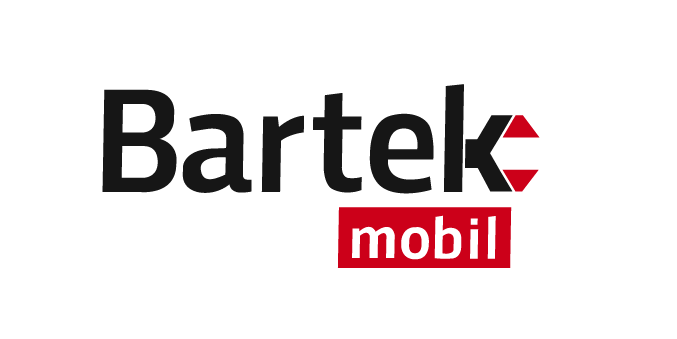 Model:
IMEI/Sériové číslo:
Kód/heslo:
Příslušenství:
Popis závady:Datum: ……………………….            Podpis: ……………………….